О создании рабочей группы по подготовке и проведению мероприятий, в рамках празднования 75-летия Победы в Великой Отечественной войне 1941-1945 годов        В целях исполнения протокольных решений организационного комитета по подготовке и проведению мероприятий в рамках празднования 75-летия Победы в Великой Отечественной войне 1941-1945 годов в Сургутском районе:Утвердить состав рабочей группы по подготовке и проведению мероприятий в рамках празднования 75-летия Победы в Великой Отечественной войне 1941-1945 годов согласно приложению 1 к настоящему распоряжению.Утвердить положение о рабочей группе  по подготовке и проведению мероприятий в рамках празднования 75-летия Победы в Великой Отечественной войне 1941-1945 годов согласно приложению 2 к настоящему распоряжению.Утвердить план по подготовке и проведению мероприятий в рамках празднования 75-летия Победы в Великой Отечественной войне 1941-1945 годов согласно приложению 3 к настоящему распоряжению.Разместить настоящее распоряжение на официальном сайте муниципального образования сельское поселение Ульт-Ягун.Контроль за выполнение настоящего распоряжения оставляю за собой. Глава  сельского поселения Ульт-Ягун                                               Д.В. Юматов     Приложение 1 к распоряжению  администрации сельского поселения Ульт-Ягунот 4 октября 2019года  № 100Состав рабочей группы по подготовке и проведению мероприятий, в рамках празднования 75-летия Победы в Великой Отечественной войне 1941-1945 годовПриложение  2 к распоряжению  администрации сельского поселения Ульт-Ягунот 4 октября 2019 года № 100Положение о рабочей группе по подготовке и проведению празднования 75-летия Победы в Великой Отечественной войне 1941-1945 годовОбщие положения
    1.1. Настоящее Положение определяет порядок деятельности рабочей группы по подготовке и проведению празднования 75-й годовщины Победы в Великой Отечественной войне 1941 - 1945 годов (далее - рабочая группа).
    1.2. Рабочая группа является коллегиальным совещательным органом, обеспечивающим условия для осуществления администрацией сельского поселения Ульт-Ягун функций по разработке и реализации мероприятий, посвященных подготовке и проведению празднования 75-й годовщины Победы в Великой Отечественной войне 1941 - 1945 годов (далее - мероприятия), контролю за их исполнением.
    1.3. Рабочая группа строит свою работу на основе коллективного, свободного, делового обсуждения и решения вопросов, относящихся к ее компетенции, гласности и широкой инициативы членов рабочей группы.
    1.4. Рабочая группа в своей деятельности руководствуется Конституцией Российской Федерации, федеральными законами, указами и распоряжениями Президента Российской Федерации, постановлениями и распоряжениями Правительства Российской Федерации, постановлениями и распоряжениями администрации сельского поселения Ульт-Ягун, а также настоящим Положением.
2. Основные задачи рабочей группы2.1. Основными задачами рабочей группы являются:
          - внесение и обобщение предложений, связанных с подготовкой и проведением мероприятий;- разработка планов мероприятий, координация деятельностимуниципальных учреждений и организаций, общественных организаций и частных лиц по ее выполнению;         - оперативное, согласованное и качественное решение проблем и задач, связанных с подготовкой мероприятий, выявление и обсуждение различных подходов и действий для принятия оптимального управленческого решения;
         - контроль за выполнением мероприятий и использованием финансовых средств, выделяемых на их реализацию.
3. Порядок организации рабочей группы3.1. Рабочая группа состоит из председателя, заместителя председателя, секретаря и членов рабочей группы.3.2. В состав рабочей группы могут входить:
- руководители подведомственных учреждений;
- представители иных заинтересованных органов, общественных организаций (по согласованию).         3.3. Состав и положение о рабочей группе утверждается распоряжением администрации сельского поселения Ульт-Ягун.
4. Организация деятельности рабочей группы
    	4.1. Основной формой организации деятельности рабочей группы является заседание.
    	4.2. Заседания рабочей группы проводятся по мере необходимости. Заседание считается правомочным, если на нем присутствует более половины членов рабочей группы. Решения рабочей группы носят рекомендательный характер и оформляются протоколом, который подписывают председатель и секретарь.
   	4.3. Члены рабочей группы участвуют в ее заседаниях лично. В исключительных случаях, связанных с отпуском, командировкой, временной нетрудоспособностью руководителей муниципальных учреждений , возможно участие лиц их замещающих.
   	4.4.Председатель рабочей группы:
          - руководит деятельностью рабочей группы, проводит заседания, распределяет обязанности между членами рабочей группы, дает поручения членам и секретарю рабочей группы;
         - определяет место, время и повестку дня проведения заседания рабочей группы;
         - председательствует на заседаниях рабочей группы;
         - подписывает от имени рабочей группы все документы, связанные с выполнением возложенных задач;
         - осуществляет общий контроль за реализацией решений, принятых рабочей группой;
         - представляет рабочую группу по вопросам, относящимся к ее компетенции.
   	 4.5. Секретарь рабочей группы:
- информирует членов рабочей группы о месте, времени проведения и повестке дня очередного заседания, обеспечивает их необходимыми материалами;
- оформляет протокол заседания рабочей группы;
- исполняет иные поручения председателя рабочей группы.
    	4.6. Члены рабочей группы вносят предложения по плану мероприятий, повестке дня заседаний рабочей группы, участвуют в подготовке материалов к заседаниям рабочей группы.
    	4.7. Рабочая группа имеет право:
           - запрашивать в установленном порядке необходимые материалы по вопросам подготовки мероприятий;          - участвовать в разработке и формировании планов и программ, связанных с подготовкой мероприятий;
           - при подготовке и проведении мероприятий осуществлять координацию деятельности по взаимодействию муниципальных  учреждений и предприятий с общественными организациями и частными лицами;
          - принимать участие в организации и проведении торжественных и общественно-массовых мероприятий;
          - привлекать средства массовой информации к освещению и популяризации мероприятий.                                   5. Заключительные положения
      5.1. Состав рабочей группы и положение о рабочей группе могут быть изменены распоряжением администрации сельского поселения в соответствии с действующим законодательством.
     5.2. Рабочая группа официально прекращает свою деятельность после проведения мероприятий.
Приложение  3 к распоряжению  администрации сельского поселения Ульт-Ягунот 4 октября 2019 года № 100План мероприятий по подготовке и проведению мероприятий, в рамках празднования 75-летия Победы в Великой Отечественной войне 1941-1945 годов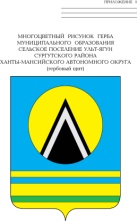 АДМИНИСТРАЦИЯ СЕЛЬСКОГО ПОСЕЛЕНИЯ УЛЬТ-ЯГУНСургутского районаХанты-Мансийского автономного округа-ЮгрыРАСПОРЯЖЕНИЕ  4 октября 2019 года                                                                                        № 100 п.Ульт-ЯгунЮматов Дмитрий Владимирович- председатель рабочей группы, глава сельского поселения Ульт-ЯгунГоловин Евгений Владимирович- заместитель председателя рабочей группы, заместитель главы сельского поселения Ульт-ЯгунКаргапольцева Татьяна Геннадьевна- секретарь рабочей группы, главный специалист администрации сельского поселения Ульт-ЯгунПечерина Марина Витальевна- член рабочей группы, и.о. директора МКУК « Ульт-Ягунский ЦДиТ»Морарь Ирина Валерьевна - член рабочей группы, и.о. директора МКУ « Ульт-Ягунский КСК «Максимум»Курченков Максим Викторович- член рабочей группы, начальник службы ЖКХ и благоустройстваДзюбенко Дарья Анатольевна- член рабочей группы, ведущий специалист администрации сельского поселения Ульт-Ягун№п/пМероприятиеДата проведенияОтветственный(должность)1.Разработка, принятие нормативных документов по подготовке и  празднованию 75-летия Победы в Великой Отечественной войне 1941-1945 годовОктябрь 2019 годапрель, май2020 годКаргапольцева Т.Г.-главный специалист администрации2.Создать рабочую группу по подготовке и проведению празднования 75-й годовщины Победы в Великой Отечественной войне 1941-1945 годовОктябрь 2019 годЮматов Д.В.- глава сельского поселения Ульт-ЯгунКаргапольцева Т.Г.-главный специалист администрации3.Создание информационной страницы по подготовке к празднованию 75-й годовщины Победы в ВОВ на  официальном интернет-сайте администрации сельского поселения Ульт-ЯгунНоябрь 2019 годШаймухаметов У.А.-ведущий специалист технического обеспечения администрации 4.Подготовить  списки граждан  проживающих в муниципальном образовании, имеющих статус ветерана ВОВ, тружеников тыла, детей войныФевраль 2020 годКаргапольцева Т.Г.-главный специалист администрации5.Тематический концерт «День защитника Отечества»Февраль2020 годДиректор МКУК « Ульт-Ягунский ЦДиТ»6.Спортивные состязания, посвященные празднованию 75-й годовщины Победы в Великой Отечественной войне 1941-1945 годовФевраль2020Морарь И.В. – и.о. директора МКУ « Ульт-Ягунский КСК «Максимум»7.Праздничное оформление улиц сельского поселения Ульт-ЯгунАпрель2020 годКурченков М.В. - начальник службы ЖКХ и благоустройства8.Проведение акций «Чистый двор», «Спасти и сохранить», «Чистая улица»Апрель 2020 годКурченков М.В. - начальник службы ЖКХ и благоустройства9.Радиопрограмма «Помнит сердце, не забудет никогда»9 мая 2020 годаДиректор МКУК « Ульт-Ягунский ЦДиТ»10.Праздничное шествие колон трудовых коллективов сельского поселения Ульт-Ягун «Никто не забыт, ничто не забыто»9 мая 2020 годаДиректор МКУК « Ульт-Ягунский ЦДиТ»11.Митинг «Память сердца»9 мая 2020 годаДиректор МКУК « Ульт-Ягунский ЦДиТ»12.Выставка ДПТ и изо «как хорошо на свете без войны»9 мая 2020 годаДиректор МКУК « Ульт-Ягунский ЦДиТ»13.Праздничный концерт «Всем даруется Победа»9 мая 2020 годаДиректор МКУК « Ульт-Ягунский ЦДиТ»14.Чествование призывников сельского поселения Ульт-Ягун «Уроки мужества, уроки жизни»9 мая 2020 годаДиректор МКУК « Ульт-Ягунский ЦДиТ»15.Тематическая программа «Память нашу не стереть годами» для тружеников тыла, детей войны9 мая 2020 годаДиректор МКУК « Ульт-Ягунский ЦДиТ» 16.Поздравление тружеников тыла на дому9 мая 2020 годаЮматов Д.В.- глава сельского поселения Ульт-ЯгунКаргапольцева Т.Г.-главный специалист администрацииГузар В.Д. .- председатель совета ветеранов сельского поселения Ульт-Ягун17.Предоставление отчетов о проведениипразднования 75-й годовщины Победы в Великой Отечественной войне 1941-1945 годовМай 2020 годКаргапольцева Т.Г.-главный специалист администрации